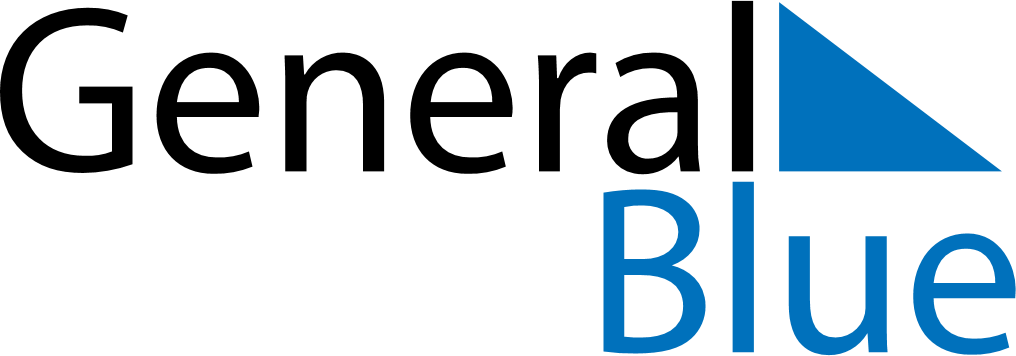 November 2024November 2024November 2024November 2024November 2024November 2024Molde, More og Romsdal, NorwayMolde, More og Romsdal, NorwayMolde, More og Romsdal, NorwayMolde, More og Romsdal, NorwayMolde, More og Romsdal, NorwayMolde, More og Romsdal, NorwaySunday Monday Tuesday Wednesday Thursday Friday Saturday 1 2 Sunrise: 8:06 AM Sunset: 4:22 PM Daylight: 8 hours and 15 minutes. Sunrise: 8:09 AM Sunset: 4:19 PM Daylight: 8 hours and 9 minutes. 3 4 5 6 7 8 9 Sunrise: 8:12 AM Sunset: 4:16 PM Daylight: 8 hours and 4 minutes. Sunrise: 8:15 AM Sunset: 4:13 PM Daylight: 7 hours and 58 minutes. Sunrise: 8:18 AM Sunset: 4:10 PM Daylight: 7 hours and 52 minutes. Sunrise: 8:21 AM Sunset: 4:08 PM Daylight: 7 hours and 46 minutes. Sunrise: 8:24 AM Sunset: 4:05 PM Daylight: 7 hours and 40 minutes. Sunrise: 8:27 AM Sunset: 4:02 PM Daylight: 7 hours and 34 minutes. Sunrise: 8:30 AM Sunset: 3:59 PM Daylight: 7 hours and 28 minutes. 10 11 12 13 14 15 16 Sunrise: 8:33 AM Sunset: 3:56 PM Daylight: 7 hours and 23 minutes. Sunrise: 8:36 AM Sunset: 3:53 PM Daylight: 7 hours and 17 minutes. Sunrise: 8:39 AM Sunset: 3:51 PM Daylight: 7 hours and 11 minutes. Sunrise: 8:42 AM Sunset: 3:48 PM Daylight: 7 hours and 5 minutes. Sunrise: 8:45 AM Sunset: 3:45 PM Daylight: 7 hours and 0 minutes. Sunrise: 8:48 AM Sunset: 3:43 PM Daylight: 6 hours and 54 minutes. Sunrise: 8:51 AM Sunset: 3:40 PM Daylight: 6 hours and 49 minutes. 17 18 19 20 21 22 23 Sunrise: 8:54 AM Sunset: 3:38 PM Daylight: 6 hours and 43 minutes. Sunrise: 8:57 AM Sunset: 3:35 PM Daylight: 6 hours and 38 minutes. Sunrise: 9:00 AM Sunset: 3:33 PM Daylight: 6 hours and 33 minutes. Sunrise: 9:03 AM Sunset: 3:30 PM Daylight: 6 hours and 27 minutes. Sunrise: 9:05 AM Sunset: 3:28 PM Daylight: 6 hours and 22 minutes. Sunrise: 9:08 AM Sunset: 3:26 PM Daylight: 6 hours and 17 minutes. Sunrise: 9:11 AM Sunset: 3:23 PM Daylight: 6 hours and 12 minutes. 24 25 26 27 28 29 30 Sunrise: 9:14 AM Sunset: 3:21 PM Daylight: 6 hours and 7 minutes. Sunrise: 9:17 AM Sunset: 3:19 PM Daylight: 6 hours and 2 minutes. Sunrise: 9:19 AM Sunset: 3:17 PM Daylight: 5 hours and 57 minutes. Sunrise: 9:22 AM Sunset: 3:15 PM Daylight: 5 hours and 53 minutes. Sunrise: 9:25 AM Sunset: 3:13 PM Daylight: 5 hours and 48 minutes. Sunrise: 9:27 AM Sunset: 3:11 PM Daylight: 5 hours and 44 minutes. Sunrise: 9:30 AM Sunset: 3:09 PM Daylight: 5 hours and 39 minutes. 